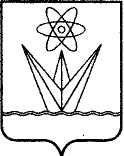 АДМИНИСТРАЦИЯЗАКРЫТОГО АДМИНИСТРАТИВНО –ТЕРРИТОРИАЛЬНОГО ОБРАЗОВАНИЯГОРОДА  ЗЕЛЕНОГОРСКАКРАСНОЯРСКОГО КРАЯП О С Т А Н О В Л Е Н И Е06.03.2020                                   г. Зеленогорск                                                33-пО внесении изменений в Примерное положениеоб оплате труда работников муниципальных бюджетных и казенных учреждений,находящихся в ведении МКУ «КФиС», утвержденное  постановлением АдминистрацииЗАТО г. Зеленогорска от 31.08.2018 № 165-пВ соответствии с Трудовым кодексом Российской Федерации, постановлением Администрации  ЗАТО г. Зеленогорска от 14.03.2019 № 47-п «Об утверждении Положения о системе оплаты труда работников муниципальных учреждений города Зеленогорска», учитывая постановление Администрации ЗАТО г. Зеленогорска от 23.09.2019 № 165-п «Об утверждении показателей эффективности деятельности муниципальных бюджетных учреждений, находящихся в ведении МКУ «КФиС», на основании Устава города ЗеленогорскаПОСТАНОВЛЯЮ:Внести в Примерное положение об оплате труда работников муниципальных бюджетных и казенных учреждений, находящихся в ведении Муниципального казенного учреждения «Комитет по делам физической культуры и спорта г. Зеленогорска», утвержденное постановлением  Администрации ЗАТО  г. Зеленогорска от 31.08.2018 № 165-п, следующие изменения: Абзац девятый пункта 1.2 изложить в следующей редакции:«- условия и порядок установления должностных окладов руководителей учреждений, учитываемых при определении объема средств на выплаты стимулирующего характера руководителям учреждений;». Абзац пятый пункта 3.1 изложить в следующей редакции:«- выплаты за работу в закрытом административно-территориальном образовании.». В пункте 5.10 слова «, в соответствии с критериями оценки,» заменить словами «с учетом критериев оценки эффективности деятельности учреждения,». Пункт 5.16 изложить в следующей редакции:«5.16. К выплатам по итогам работы (за полугодие) не представляются руководители учреждений в следующих случаях:- наличия дисциплинарного взыскания в течение срока действия дисциплинарного взыскания;- увольнения по основаниям, предусмотренным пунктами 5 - 7, 9, 11 части 1 статьи 81 Трудового кодекса Российской Федерации;- не выполнения доведенными трудовыми договорами (дополнительными соглашениями к трудовым договорам) целевых показателей средней заработной платы непосредственно осуществляющих тренировочный процесс работников спортивных школ, спортивных школ олимпийского резерва, реализующих программы спортивной подготовки;- получения общей суммы баллов по результатам независимой оценки качества условий оказания услуг учреждением менее 40 баллов.К выплатам по итогам работы (за полугодие) не представляются заместители руководителей и главные бухгалтера, имеющие дисциплинарные взыскания в течение срока действия дисциплинарного взыскания, а также уволенные по основаниям, предусмотренным пунктами 5 - 7, 9, 11 части 1 статьи 81 Трудового кодекса Российской Федерации. Выплаты по итогам работы (за полугодие) производятся с учетом фактически отработанного времени в учетном периоде.». Пункт 5.17 изложить в следующей редакции:«5.17. Распределение фондов стимулирования руководителей учреждений по видам выплат стимулирующего характера, подведение итогов выполнения руководителями учреждений критериев оценки эффективности деятельности учреждения и условий выплат стимулирующего характера, установленных приложениями № 8 и № 11 к настоящему примерному положению, осуществляется рабочей группой по установлению выплат стимулирующего характера, созданной приказом МКУ «КФиС» (далее – рабочая группа).Рабочая группа принимает решения в виде рекомендаций о размерах выплат стимулирующего характера.Решения принимаются открытым голосованием при условии присутствия не менее половины членов рабочей группы, простым большинством голосов и оформляются протоколами.». В приложении № 4:Таблицу дополнить пунктом 8 следующего содержания:«                                                                                                                           ».Примечание дополнить пунктом 8 следующего содержания:«8. Выплаты тренерам, тренерам-преподавателям, осуществляющим проведение занятий с лицами с ограниченными возможностями здоровья и инвалидами, зачисленными в учреждение, устанавливаются на срок не более одного года, оформляются приказом учреждения и исчисляются пропорционально часам проведения занятий с данной категорией граждан.». Приложение № 6 изложить в редакции согласно приложению № 1 к настоящему постановлению. Приложение № 8 изложить в редакции согласно приложению № 2 к настоящему постановлению. Приложение № 11 изложить в редакции согласно приложению № 3 к настоящему постановлению.2. Настоящее постановление вступает в силу в день, следующий за днем его опубликования в газете «Панорама», и распространяется на правоотношения, возникшие с 01.01.2020.Глава ЗАТО г. Зеленогорска	                                                     М.В. СперанскийПоказателидля отнесения учреждений к группам по оплате трударуководителей учрежденийПримечание. В случае, когда выполняются не все показатели, предусмотренные для данной группы по оплате труда руководителей учреждений, приоритетным критерием для установления учреждению группы по оплате труда руководителей является «Численность обучающихся, лиц, проходящих спортивную подготовку, зачисленных в учреждение».Примечание. В случае, когда выполняются не все показатели, предусмотренные для данной группы по оплате труда руководителей учреждений, приоритетными критериями для установления учреждению группы по оплате труда руководителей являются критерии «Численность занимающихся в спортивных клубах по месту жительства граждан» и «Численность занимающихся членов сборных команд города по видам спорта».Условия и размеры выплат стимулирующего характера, критерии оценки эффективности деятельности учреждения для  руководителей учреждений, их заместителей и главных бухгалтеровРуководитель учреждения                                                                               Приложение № 3                                                                          к постановлению Администрации                                                                           ЗАТО г. Зеленогорска                                                                           от 06.03.2020  № 33-пУсловия и размеры выплат по итогам работы руководителям учреждений, их заместителям и главным бухгалтерамФизкультурно-спортивные организации, осуществляющие обучениеИные учреждения, находящиеся в ведении МКУ «КФиС»8.Выплаты тренерам, тренерам-преподавателям, осуществляющим проведение занятий с лицами с ограниченными возможностями здоровья и инвалидами, зачисленными в учреждение 15Приложение № 1к постановлению  Администрации ЗАТО г. Зеленогорска от 06.03.2020 № 33-пПриложение № 6                                                            к Примерному положению об оплате труда работников муниципальных бюджетных и казенных учреждений, находящихся в ведении Муниципального казенного учреждения «Комитет по делам физической культуры и спорта г. Зеленогорска»Физкультурно-спортивные организации, осуществляющие обучениеФизкультурно-спортивные организации, осуществляющие обучениеФизкультурно-спортивные организации, осуществляющие обучениеФизкультурно-спортивные организации, осуществляющие обучениеФизкультурно-спортивные организации, осуществляющие обучениеФизкультурно-спортивные организации, осуществляющие обучение    Показатели       Группы по оплате труда руководителей учреждений        Группы по оплате труда руководителей учреждений        Группы по оплате труда руководителей учреждений        Группы по оплате труда руководителей учреждений        Показатели   IIIIIIIVЧисленность  работников в     
учреждении, чел. свыше 300	251 – 300101 – 250до 100Численность  обучающихся, лиц, проходящих спортивную подготовку, зачисленных в учреждение, чел. свыше 300201 – 300101 – 200до 100Наличие (отсутствие) в   
учреждении обособленных     
подразделений    наличие в      
учреждении     
обособленных   
подразделений
      -
     -
     -Наличие (отсутствие) в   
учреждении спортсооружений  наличие в      
учреждении     
спортсо-оруженийналичие в      
учреждении     
спортсо-оружений
     -
     -Иные учреждения, находящиеся в ведении МКУ «КФиС»Иные учреждения, находящиеся в ведении МКУ «КФиС»Иные учреждения, находящиеся в ведении МКУ «КФиС»Иные учреждения, находящиеся в ведении МКУ «КФиС»Иные учреждения, находящиеся в ведении МКУ «КФиС»Иные учреждения, находящиеся в ведении МКУ «КФиС»    Показатели       Группы по оплате труда руководителей учреждений        Группы по оплате труда руководителей учреждений        Группы по оплате труда руководителей учреждений        Группы по оплате труда руководителей учреждений        Показатели   IIIIIIIVЧисленность  работников в     
учреждении, чел. свыше 300	251 – 300101 – 250до 100Численность занимающихся в  клубах по месту жительства граждан, чел.свыше 300	251 – 300101 – 250до 100Численность занимающихся членов сборных команд города по различным видам спорта, чел.свыше 100100 - 8180 - 60менее 60Наличие (отсутствие) в   
учреждении спортсооружений  наличие в      
учреждении     
спортсо-оруженийналичие в      
учреждении     
спортсо-оружений
     -
     -Приложение №  2к постановлению  Администрации ЗАТО г. Зеленогорска от 06.03.2020 № 33-пПриложение № 8                                                              к Примерному положению об оплате труда работников муниципальных бюджетных и казенных учреждений, находящихся в ведении Муниципального казенного учреждения «Комитет по делам физической культуры и спорта г. Зеленогорска»№ 
п/пНаименование  
 выплатыКритерии оценки эффективности деятельности учреждения Условия   осуществления выплатыУсловия   осуществления выплатыПредель-ный 
размер к  
должно-стному
окладу№ 
п/пНаименование  
 выплатыКритерии оценки эффективности деятельности учреждения наименованиеиндикаторПредель-ный 
размер к  
должно-стному
окладу1234561.Выплата за важность выполняемой работы, степень самостоятель-ности и ответственно-сти при выполнении поставленных задач      Ответственное   
отношение к     
своим обязанностям    отсутствие обоснованных      
зафиксированных   
замечаний со стороны           
контролирующих (надзорных) органов, учредителя,  гражданотсутствие случаев10%1.Выплата за важность выполняемой работы, степень самостоятель-ности и ответственно-сти при выполнении поставленных задач      Непрерывное     
профессиональное развитие        наличие  выступления с докладами на совещаниях, конференциях, участие в работе курсов, семинаров, конференций      количество        
мероприятий – 1 3%1.Выплата за важность выполняемой работы, степень самостоятель-ности и ответственно-сти при выполнении поставленных задач      Непрерывное     
профессиональное развитие        наличие  выступления с докладами на совещаниях, конференциях, участие в работе курсов, семинаров, конференций      количество        
мероприятий – более 1 5%1.Выплата за важность выполняемой работы, степень самостоятель-ности и ответственно-сти при выполнении поставленных задач      Обеспечение функционирования учреждениясоответствие      
учреждения        
требованиям, установленным законодательством отсутствие предписаний контролиру-ющих (надзорных) органов, комиссий10%1.Выплата за важность выполняемой работы, степень самостоятель-ности и ответственно-сти при выполнении поставленных задач      Обеспечение функционирования учреждениясоответствие      
учреждения        
требованиям, установленным законодательством устранение        
предписаний контролиру-ющих (надзорных) органов, комиссий         5%1.Выплата за важность выполняемой работы, степень самостоятель-ности и ответственно-сти при выполнении поставленных задач      Обеспечение функционирования учреждениявыстраивание эффективных взаимодействий с другими учреждениями для достижения целей деятельности учрежденияналичие  соглашений,       договоров о совместной        деятельности      10%1.Выплата за важность выполняемой работы, степень самостоятель-ности и ответственно-сти при выполнении поставленных задач      Обеспечение функционирования учрежденияинформационная открытость учрежденияналичие официально-го сайта учреждения5%1.Выплата за важность выполняемой работы, степень самостоятель-ности и ответственно-сти при выполнении поставленных задач      Обеспечение функционирования учрежденияинформационная открытость учрежденияобновление официально-го сайта учрежденияне менее 5 фактов10%1.Выплата за важность выполняемой работы, степень самостоятель-ности и ответственно-сти при выполнении поставленных задач      Целевое и эффективное использование бюджетных и внебюджетных средстввыполнение плана финансово-хозяйственной деятельности учреждения не менее чем на 90% от объема запланированных средствне менее 90%10%1.Выплата за важность выполняемой работы, степень самостоятель-ности и ответственно-сти при выполнении поставленных задач      Целевое и эффективное использование бюджетных и внебюджетных средствэффективное использование экономии бюджетных и внебюджетных средств при осуществлении закупок товаров, работ, услуг для нужд учреждения путем проведения конкурсных процедурналичие экономии10%2.Выплата за качество выполняемых работСоздание условий для повышения профессиональной компетенции работников 	выполнение плана-графика повышения квалификации работниковвыполнение15%2.Выплата за качество выполняемых работСохранение стабильных социально-трудовых отношенийотсутствие кредиторской задолженности по начисленным выплатам по оплате труда перед работниками учреждения (за исключением депонированных сумм), в том числе по выплатам, обеспечивающим уровень заработной платы работников учреждения не ниже установленного размера минимальной заработной платы отсутствие15%Выполнение квоты по приему на работу инвалидов в соответствии с законодательством Российской Федерациивыполнение квоты по приему на работу инвалидов в соответствии с законодательством Российской Федерациивыполнение13%Заместитель  руководителя (за исключением заместителей руководителя по административно-хозяйственной  работе, по спортивным сооружениям)Заместитель  руководителя (за исключением заместителей руководителя по административно-хозяйственной  работе, по спортивным сооружениям)Заместитель  руководителя (за исключением заместителей руководителя по административно-хозяйственной  работе, по спортивным сооружениям)Заместитель  руководителя (за исключением заместителей руководителя по административно-хозяйственной  работе, по спортивным сооружениям)Заместитель  руководителя (за исключением заместителей руководителя по административно-хозяйственной  работе, по спортивным сооружениям)Заместитель  руководителя (за исключением заместителей руководителя по административно-хозяйственной  работе, по спортивным сооружениям)1.Выплата за важность выполняемой работы, степень самостоятель-ности и ответственно-сти при выполнении поставленных задачОтветственное   
отношение к     
своим обязанностям    отсутствие обоснованных      
зафиксированных   
замечаний со стороны           
контролирующих (надзорных) органов, учредителя,  гражданотсутствие случаев10%1.Выплата за важность выполняемой работы, степень самостоятель-ности и ответственно-сти при выполнении поставленных задачНепрерывное     
профессиональное развитие        наличие  выступления с докладами на совещаниях, конференциях, участие в работе курсов, семинаров, конференций      количество        
мероприятий – 1 3%1.Выплата за важность выполняемой работы, степень самостоятель-ности и ответственно-сти при выполнении поставленных задачНепрерывное     
профессиональное развитие        наличие  выступления с докладами на совещаниях, конференциях, участие в работе курсов, семинаров, конференций      количество        
мероприятий – более 1 5%1.Выплата за важность выполняемой работы, степень самостоятель-ности и ответственно-сти при выполнении поставленных задачОбеспечение функционирования учреждениясоответствие      
учреждения        
требованиям, установленным законодательством отсутствие предписаний контролиру-ющих (надзорных) органов, комиссий10%1.Выплата за важность выполняемой работы, степень самостоятель-ности и ответственно-сти при выполнении поставленных задачОбеспечение функционирования учреждениясоответствие      
учреждения        
требованиям, установленным законодательством устранение        
предписаний контролиру-ющих (надзорных) органов, комиссий         5%1.Выплата за важность выполняемой работы, степень самостоятель-ности и ответственно-сти при выполнении поставленных задачОбеспечение функционирования учреждениявыстраивание эффективных взаимодействий с другими учреждениями для достижения целей деятельности учрежденияналичие  соглашений,       договоров о совместной        деятельности      10%1.Выплата за важность выполняемой работы, степень самостоятель-ности и ответственно-сти при выполнении поставленных задачОбеспечение функционирования учрежденияинформационная открытость учрежденияналичие официально-го сайта учреждения5%1.Выплата за важность выполняемой работы, степень самостоятель-ности и ответственно-сти при выполнении поставленных задачОбеспечение функционирования учрежденияинформационная открытость учрежденияобновление официально-го сайта учрежденияне менее 5 фактов10%2.Выплата за качество выполняемых работСоздание условий для повышения профессиональной компетенции работников 	выполнение плана-графика повышения квалификации работниковвыполнение15%2.Выплата за качество выполняемых работСохранение стабильных социально-трудовых отношенийотсутствие кредиторской задолженности по начисленным выплатам по оплате труда перед работниками учреждения (за исключением депонированных сумм), в том числе по выплатам, обеспечивающим уровень заработной платы работников учреждения не ниже установленного размера минимальной заработной платыотсутствие15%2.Выплата за качество выполняемых работВыполнение квоты по приему на работу инвалидов в соответствии с законодательством Российской Федерациивыполнение квоты по приему на работу инвалидов в соответствии с законодательством Российской Федерациивыполнение13%Заместитель руководителя по административно-хозяйственной  работе, по спортивным сооружениямЗаместитель руководителя по административно-хозяйственной  работе, по спортивным сооружениямЗаместитель руководителя по административно-хозяйственной  работе, по спортивным сооружениямЗаместитель руководителя по административно-хозяйственной  работе, по спортивным сооружениямЗаместитель руководителя по административно-хозяйственной  работе, по спортивным сооружениямЗаместитель руководителя по административно-хозяйственной  работе, по спортивным сооружениям1.Выплата за важность выполняемой работы, степень самостоятель-ности и ответственно-сти при выполнении поставленных задачОтветственное   
отношение к своим           
обязанностям  отсутствие обоснованных      
зафиксированных   
замечаний со стороны           
контролирующих (надзорных) органов, учредителя,  гражданотсутствие случаев20%1.Выплата за важность выполняемой работы, степень самостоятель-ности и ответственно-сти при выполнении поставленных задачОбеспечение функционирования учреждениясоответствие      
учреждения        
требованиям, установленным законодательствомотсутствие предписаний контролиру-ющих (надзорных) органов, комиссий10%1.Выплата за важность выполняемой работы, степень самостоятель-ности и ответственно-сти при выполнении поставленных задачОбеспечение функционирования учреждениясоответствие      
учреждения        
требованиям, установленным законодательствомустранение        
предписаний контролиру-ющих (надзорных) органов, комиссий     5%2.Выплата за качество выполняемых работОбеспечение     
функционирования 
учреждения      создание условий  
безопасности и сохранности жизни и здоровья лицам, оказывающим услуги (работы) в области физической культуры и спорта, обеспечение требований охраны труда и техники безопасности      отсутствие        
зафиксирова-нных  нарушений         20%2.Выплата за качество выполняемых работОбеспечение     
функционирования 
учреждения      сохранность имущества учреждения 100%10%2.Выплата за качество выполняемых работОбеспечение     
функционирования 
учреждения      выполнение планов работы учреждения и отчетов в части готовности спортивного сооружения к оказанию услуг (работ) в сфере физической культуры и спорта100%10%Главный бухгалтерГлавный бухгалтерГлавный бухгалтерГлавный бухгалтерГлавный бухгалтерГлавный бухгалтер1.Выплата за важность выполняемой работы, степень самостоятель-ности и ответственно-сти при выполнении поставленных задачОтветственное   
отношение к своим           
обязанностям    отсутствие  обоснованных      
зафиксированных замечаний со стороны  учредителя, руководителя, работников  учреждения        отсутствие случаев20%1.Выплата за важность выполняемой работы, степень самостоятель-ности и ответственно-сти при выполнении поставленных задачОтветственное   
отношение к своим           
обязанностям    применение в работе специализированных бухгалтерских программ, повышающих эффективность     
работы и сокращающих время обработки документов        факт применения   20%2.Выплата за качество выполняемых работЦелевое и эффективное использование бюджетных и внебюджетных средстввыполнение плана финансово-хозяйственной деятельности учреждения не менее чем на 90% от объема запланированных средствне менее 90%20%2.Выплата за качество выполняемых работОбеспечение функционирования учрежденияотсутствие обоснованных      
зафиксированных   
замечаний со стороны           
контролирующих (надзорных) органов, учредителяотсутствие предписаний контролиру-ющих (надзорных) органов, учредителя      10%2.Выплата за качество выполняемых работОбеспечение функционирования учрежденияотсутствие обоснованных      
зафиксированных   
замечаний со стороны           
контролирующих (надзорных) органов, учредителяустранение        
предписаний контролиру-ющих (надзорных) органов, учредителя  в установлен-ные  сроки             5%2.Выплата за качество выполняемых работОбеспечение функционирования учреждениякачественный контроль над выполнением платежных обязательств учреждения по заключенным договорамотсутствие задолженности по оплате заключенных договоров10%Приложение № 11                                                           к Примерному положению об оплате труда работников муниципальных бюджетных и казенных учреждений, находящихся в ведении Муниципального казенного учреждения «Комитет по делам физической культуры и спорта г. Зеленогорска»№п/пНаименование должностиКритерии оценки эффективности деятельности учреждения Условия выплат по итогам работыПредельный размер к должностному окладуПредельный размер к должностному окладу1234551Руководитель учреждения, заместители руководителяВыплата по итогам работы в первом полугодии текущего годаВыплата по итогам работы в первом полугодии текущего годаВыплата по итогам работы в первом полугодии текущего годаВыплата по итогам работы в первом полугодии текущего года1Руководитель учреждения, заместители руководителяОбеспечение функционирования учрежденияНаличие побед, призовых мест учреждения в смотрах-конкурсах, проводимых на муниципальном, региональном и федеральном уровнях:1 место2-3 место40%30%40%30%1Руководитель учреждения, заместители руководителяПривлечение грантовых средств из различных внебюджетных фондовпривлечение дополнительных источников финансирования (гранты, внебюджетные средства, платные услуги) 10%10%1Руководитель учреждения, заместители руководителяВыплата по итогам работы во втором полугодии текущего годаВыплата по итогам работы во втором полугодии текущего годаВыплата по итогам работы во втором полугодии текущего годаВыплата по итогам работы во втором полугодии текущего года1Руководитель учреждения, заместители руководителяРезультаты независимой оценки качества условий оказания услуг учреждениемобщая сумма баллов по результатам независимой оценки качества условий оказания услуг учреждением не менее 40 балловобщая сумма баллов по результатам независимой оценки качества условий оказания услуг учреждением не менее 40 баллов20%1Руководитель учреждения, заместители руководителяОбеспечение функционирования учрежденияНаличие побед, призовых мест учреждения в смотрах-конкурсах, проводимых на муниципальном, региональном и федеральном уровнях:1 место2-3 местоНаличие побед, призовых мест учреждения в смотрах-конкурсах, проводимых на муниципальном, региональном и федеральном уровнях:1 место2-3 место40%30%1Руководитель учреждения, заместители руководителяВыполнение муниципального заданияитоговая оценка выполнения муниципального задания не менее чем на 95% от выполненных муниципальных услуг (работ)итоговая оценка выполнения муниципального задания не менее чем на 95% от выполненных муниципальных услуг (работ)10%1Руководитель учреждения, заместители руководителяВыполнение показателя, определенного Стратегией социально-экономического развития города Зеленогорскаувеличение численности лиц, проходящих спортивную подготовку, в составе краевых и национальных сборных команд по видам спорта, не менее чем на 30% по сравнению с аналогичным показателем прошлого периодаувеличение численности лиц, проходящих спортивную подготовку, в составе краевых и национальных сборных команд по видам спорта, не менее чем на 30% по сравнению с аналогичным показателем прошлого периода10%1Руководитель учреждения, заместители руководителяПривлечение грантовых средств из различных внебюджетных фондовпривлечение дополнительных источников финансирования (гранты, внебюджетные средства, платные услуги) привлечение дополнительных источников финансирования (гранты, внебюджетные средства, платные услуги) 10%1Руководитель учреждения, заместители руководителяВыполнение показателя, определенного муниципальной программой «Развитие физической культуры и спорта в городе Зеленогорске»увеличение доли лиц, проходящих спортивную подготовку, не менее чем на 5% от общей численности, предусмотренной планом комплектования по сравнению с аналогичным показателем прошлого периода увеличение доли лиц, проходящих спортивную подготовку, не менее чем на 5% от общей численности, предусмотренной планом комплектования по сравнению с аналогичным показателем прошлого периода 15%1Руководитель учреждения, заместители руководителяВыполнение значения целевого показателя средней заработной платы непосредственно осуществляющих тренировочный процесс работников спортивных школ, спортивных школ олимпийского резерва, реализующих программы спортивной подготовкивыполнение значения целевого показателя средней заработной платы непосредственно осуществляющих тренировочный процесс работников спортивных школ, спортивных школ олимпийского резерва, реализующих программы спортивной подготовки выполнение значения целевого показателя средней заработной платы непосредственно осуществляющих тренировочный процесс работников спортивных школ, спортивных школ олимпийского резерва, реализующих программы спортивной подготовки 15%2Главный бухгалтерВыплата по итогам работы в первом полугодии текущего годаВыплата по итогам работы в первом полугодии текущего годаВыплата по итогам работы в первом полугодии текущего годаВыплата по итогам работы в первом полугодии текущего года2Главный бухгалтерОбеспечение функционирования учреждениясвоевременность и качество подготовки и сдачи  бухгалтерской отчетности, высокое качество исполнения отчетной документации курируемых работников (отсутствие обоснованных замечаний) своевременность и качество подготовки и сдачи  бухгалтерской отчетности, высокое качество исполнения отчетной документации курируемых работников (отсутствие обоснованных замечаний) 30%2Главный бухгалтерОбеспечение функционирования учрежденияотсутствие нарушений в финансовой деятельностиотсутствие нарушений в финансовой деятельности30%2Главный бухгалтерОтветственное   отношение к     своим обязанностям    оперативное и качественное исполнение и предоставление запрашиваемой у учреждения информации контролирующими (надзорными) органами, учредителем, гражданами (выполнение в срок без обоснованных зафиксированных замечаний)оперативное и качественное исполнение и предоставление запрашиваемой у учреждения информации контролирующими (надзорными) органами, учредителем, гражданами (выполнение в срок без обоснованных зафиксированных замечаний)20%2Главный бухгалтерВыплата по итогам работы во втором полугодии текущего годаВыплата по итогам работы во втором полугодии текущего годаВыплата по итогам работы во втором полугодии текущего годаВыплата по итогам работы во втором полугодии текущего года2Главный бухгалтерОбеспечение функционирования учреждениясвоевременность и качество подготовки и сдачи  бухгалтерской отчетности, высокое качество исполнения отчетной документации курируемых работников (отсутствие обоснованных замечаний) своевременность и качество подготовки и сдачи  бухгалтерской отчетности, высокое качество исполнения отчетной документации курируемых работников (отсутствие обоснованных замечаний) 30%2Главный бухгалтерОбеспечение функционирования учрежденияотсутствие нарушений в финансовой деятельностиотсутствие нарушений в финансовой деятельности30%2Главный бухгалтерОтветственное   отношение к     своим обязанностям    оперативное и качественное исполнение и предоставление запрашиваемой у учреждения информации контролирующими (надзорными) органами, учредителем, гражданами (выполнение в срок без обоснованных зафиксированных замечаний)оперативное и качественное исполнение и предоставление запрашиваемой у учреждения информации контролирующими (надзорными) органами, учредителем, гражданами (выполнение в срок без обоснованных зафиксированных замечаний)20%№п/пНаименование должностиНаименование показателей эффективности деятельности учреждения и работы руководителяУсловия выплат по итогам работыПредельный размер к должностному окладу123451Руководитель учреждения, заместители руководителяВыплата по итогам работы в первом полугодии текущего годаВыплата по итогам работы в первом полугодии текущего годаВыплата по итогам работы в первом полугодии текущего года1Руководитель учреждения, заместители руководителяОбеспечение функционирования учрежденияНаличие побед, призовых мест учреждения в смотрах-конкурсах, проводимых на муниципальном, региональном и федеральном уровнях:1 место2-3 место40%30%1Руководитель учреждения, заместители руководителяПривлечение грантовых средств из различных внебюджетных фондовпривлечение дополнительных источников финансирования (гранты, внебюджетные средства, платные услуги)  10%1Руководитель учреждения, заместители руководителяВыплата по итогам работы во втором полугодии текущего годаВыплата по итогам работы во втором полугодии текущего годаВыплата по итогам работы во втором полугодии текущего года1Руководитель учреждения, заместители руководителяРезультаты независимой оценки качества условий оказания услуг учреждениемобщая сумма баллов по результатам независимой оценки качества условий оказания услуг учреждением не менее 40 баллов20%1Руководитель учреждения, заместители руководителяВыполнение показателя, определенного муниципальной программой «Развитие физической культуры и спорта в городе Зеленогорске»увеличение доли лиц с ограниченными возможностями здоровья и инвалидов, систематически занимающихся физической культурой и спортом, не менее чем на 2% по сравнению с аналогичным показателем прошлого периода10%1Руководитель учреждения, заместители руководителяВыполнение показателя, определенного Стратегией социально-экономического развития города Зеленогорскаувеличение численности лиц, принявших участие в выполнении нормативов испытаний (тестов) комплекса ГТО, не менее чем на 10% по сравнению с аналогичным показателем прошлого периода10%1Руководитель учреждения, заместители руководителяВыполнение муниципального заданияитоговая оценка выполнения муниципального задания не менее чем на 95% от выполненных муниципальных услуг (работ)10%1Руководитель учреждения, заместители руководителяОбеспечение функционирования учрежденияНаличие побед, призовых мест учреждения в смотрах-конкурсах, проводимых на муниципальном, региональном и федеральном уровнях:1 место2-3 место40%30%1Руководитель учреждения, заместители руководителяПривлечение грантовых средств из различных внебюджетных фондовпривлечение дополнительных источников финансирования (гранты, внебюджетные средства, платные услуги) 10%2Главный бухгалтерВыплата по итогам работы в первом полугодии текущего годаВыплата по итогам работы в первом полугодии текущего годаВыплата по итогам работы в первом полугодии текущего года2Главный бухгалтерОбеспечение функционирования учреждениясвоевременность и качество подготовки и сдачи  бухгалтерской отчетности, высокое качество исполнения отчетной документации курируемых работников (отсутствие обоснованных замечаний) 30%2Главный бухгалтерОбеспечение функционирования учрежденияотсутствие нарушений в финансовой деятельности30%2Главный бухгалтерОтветственное   отношение к     своим обязанностям    оперативное и качественное исполнение и предоставление запрашиваемой у учреждения информации контролирующими (надзорными) органами, учредителем, гражданами (выполнение в срок без обоснованных зафиксированных замечаний)20%2Главный бухгалтерВыплата по итогам работы во втором полугодии текущего годаВыплата по итогам работы во втором полугодии текущего годаВыплата по итогам работы во втором полугодии текущего года2Главный бухгалтерОбеспечение функционирования учреждениясвоевременность и качество подготовки и сдачи  бухгалтерской отчетности, высокое качество исполнения отчетной документации курируемых работников (отсутствие обоснованных замечаний) 30%2Главный бухгалтерОбеспечение функционирования учрежденияотсутствие нарушений в финансовой деятельности30%2Главный бухгалтерОтветственное   отношение к     своим обязанностям    оперативное и качественное исполнение и предоставление запрашиваемой у учреждения информации контролирующими (надзорными) органами, учредителем, гражданами (выполнение в срок без обоснованных зафиксированных замечаний)20%